					ПРЕСС-РЕЛИЗ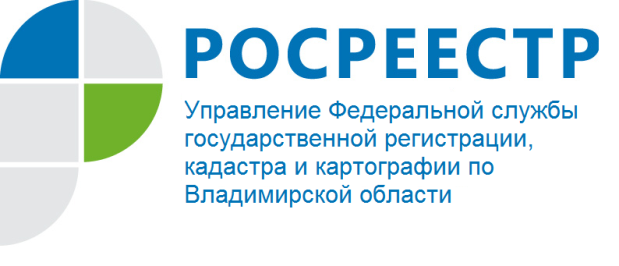 Как отказаться от права собственности на земельный участок Управление Росреестра по Владимирской области информирует об установленном статьей 56 Федерального закона от 13.07.2015 № 218-ФЗ «О государственной регистрации недвижимости» порядке осуществления государственной регистрации прекращения права собственности на земельный участок или земельную долю вследствие отказа от права собственности.Государственная регистрация прекращения права собственности на земельный участок или земельную долю вследствие отказа от соответствующего права собственности осуществляется на основании заявления собственника земельного участка или земельной доли. К указанному заявлению прилагается правоустанавливающий документ на земельный участок либо документ, устанавливающий или удостоверяющий право на земельную долю. Предоставление указанных документов не требуется в случае, если право собственности на эти земельный участок или земельную долю ранее было зарегистрировано в Едином государственном реестре недвижимости.Орган регистрации прав в течение пяти рабочих дней с даты государственной регистрации права собственности субъекта Российской Федерации или муниципального образования на земельный участок или земельную долю обязан направить уведомление об этом в соответствующий орган государственной власти субъекта Российской Федерации или орган местного самоуправления, а также лицу, подавшему заявление об отказе от права собственности на такие земельный участок или земельную долю, в порядке и способами, которые установлены органом нормативно-правового регулирования.Обращаем внимание, что заявления можно представить в офисы многофункциональных центров предоставления государственных и муниципальных услуг Владимирской области (МФЦ), оказывающих государственные услуги Росреестра. Информацию об адресах, телефонах, графиках работы офисов МФЦ, осуществляющих прием и выдачу документов, Вы можете получить на сайте http://33.mfc.ru. Посредством использования указанного сайта Вы также можете предварительно записаться для получения государственных услуг Росреестра. 